Найдите значения выраженийНайдите значения выраженийНайдите значения выраженийНайдите значения выраженийНайдите значения выраженийНайдите значения выражений№ЗАДАНИЕОТВЕТ№ЗАДАНИЕОТВЕТ1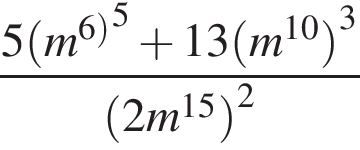 1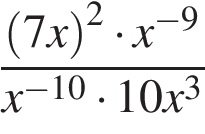 2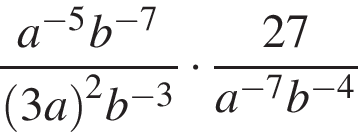 2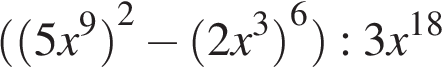 3при 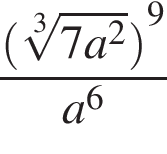 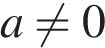 3при 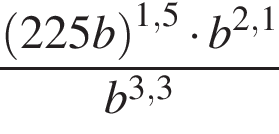 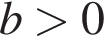 4при 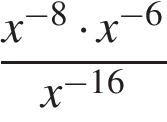 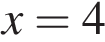 4при 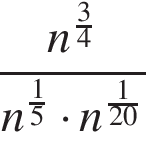 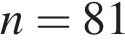 5, если 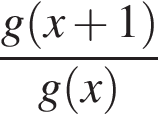 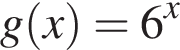 5, если 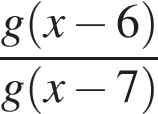 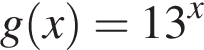 Найдите значения выраженийНайдите значения выраженийНайдите значения выраженийНайдите значения выраженийНайдите значения выраженийНайдите значения выражений№ЗАДАНИЕОТВЕТ№ЗАДАНИЕОТВЕТ11223при 3при 4при 4при 5, если 5, если 